1st Annual INDIA LEADERSHIP CONCLAVE : 2010 Snapshots.
India's foremost thought leaders at the India Leadership Summit '09 was held on 26th Sep, 2009 at The Hotel Taj Palace, New Delhi. The theme of 'Indian Leadership Conclave 2009" - "Will Indian Economy bounce back by 2010" reflected the thoughts of the business and the people both within the country and outside. The conclave will discuss India's Rising Power in Global Community, Emergence of Socio- Development Sector Globally, a Human approach to world peace and the next generation Emerging Company. The India Leadership Conclave 2009 Awards felicitated Indian leaders and successful businesspersons of India Inc who have made an impact on the economy. The awards were decided by a distinguished panel of judges which has been formulated by picking up the think tanks from all walks of life. The award panel looked at a cross section of the industry from large conglomerates to emerging mid-cap and small cap companies including unlisted companies. The Key Note Address at the conclave was delivered by Shri Salman Khurshid, Hon'ble Minister of State (Independent Charge) for Corporate Affairs & Minority Affairs. The platform witnessed eminent discussing and debating the future of the Indian Economy.These eminent speakers touched various topics that will be of tremendous significance to the Indian Economy.Ms. Nafisa Khorakiwala, Chairperson, Wockhardt FoundationShri Salman Khurshid, Hon’ble Minister of State (Independent Charge) for Corporate Affairs & Minority Affairs . 
Would Opinions of Business Leaders influence the Government?Minority Affairs , Would Opinions of Business Leaders influence the Government?Mr. Anil Agrawal, Past President, ASSOCHAM,Chairman Cosmos Group Indian Industry, Consumer Behaviour, World MarketMr. Venugopal Dhoot, Chairman, Videocon Industries Limited Digital Convergence : A key Driver for India’s growth.Mr. Navin Surya, Managing Director – Itz Cash Card Ltd. Employment & Employability - The Road AheadMr. Mohandas Pai, Director HR & Training, Infosys Technologies Ltd. Is India's Economy robust enough to tackle any Eventualities.Mr. A K Ravi Nedungadi, President & CFO, UB Group.Ms. Shobhaa De, , Columinist Is the era of Male Domination Over?, Has the Indian Women Come ofMs. Barkha Dutt, Managing Director (English News) NDTV Group , Age India's Rising Media Focus - The Road AheadMr. Pravin Iyer, Global CFO, Medriech Limited, Mid-Sized Indian Pharma Companies: Challenges & OpportunitiesMr. Ras hesh Shah, Chairman, Edelweiss Group Future of Indian Economy-Are we in the right directionShri Chanchalapati Dasa, Vice Chairman, The Akshaya Patra Foundation, Public Private Partnership in School Meal Program: Challenges & OpportunitiesMr.M.D. Mallya, CMD, Bank of Baroda, Banking Reforms in India: Vision 2010Mr. Sundar Raman, CEO, Indian Premier League(IPL) & Chief Executive 0f Champions League Twenty twenty - Making Of IPL.Shri Madhu Goud Yakshi, Member of Parliament. Poverty & Illiteracy-Road Blocks & the Road Ahead: CEO SPOTLIGHT : The Mind of the Leader, What makes them tick – a NDTV PROFIT Special EpisodePanel DiscussionRevolutionary Leader of Modern India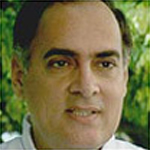 Late Shri Rajiv GandhiLifetime Achievement Award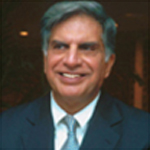 Ratan Tata Chairman TATA GroupLifetime Achievement Award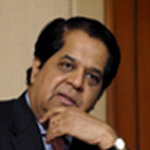 K.V. Kamath Chairman ICICI Bank LtdThe India Corporate Citizen of the Year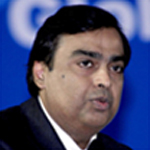 Mukesh Ambani Chairman Reliance Industries LtdIndia’s Best Airline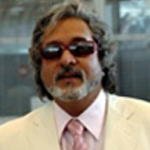 Dr. Vijay Mallya Chairman UB GroupYoung Business Leader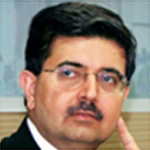 Uday S. Kotak Executive Vice Chairman & MD Kotak Mahindra BankBrand of the Year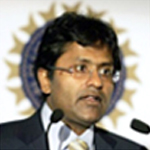 Lalit Kumar Modi Chairman and Commissioner IPLBusiness Women of the Year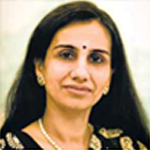 Ms. Chanda Kochhar CEO ICICI Bank LtddBank of the Year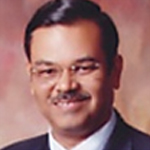 M.D. Mallya CMD Bank of BarodaIndia’s most Admired Bank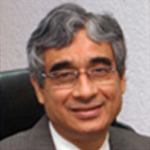 O.P. Bhatt Chairman SBI Bankbased Solutions Company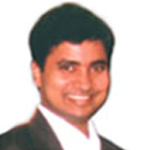 Pankaj Jaiswal Chairman/MD Dotcom Services (I) Pvt LtdLifetime Achievement Award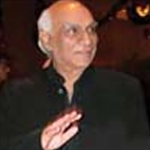 Yash Chopra Producer, Director Yash Raj FilmsIndia’s Upcoming Biogroup CO.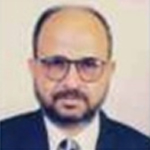 Sanjay Bawsay Chairman Synergy Diagnostics Pvt LtdInnovation in Blood Products in IV/IG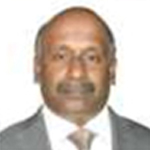 R. Muthukrishnan Chairman Elshaddai Biologicals LtdIndia’s most Admired Electronics Brand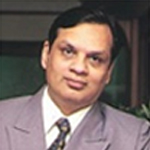 Venugopal N. Dhoot CMD Videocon Industries LtdTechnically & Scientifically Most Advanced Biotech Company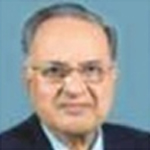 Gunvantlal Shah Chairman Samarth Pharma Pvt LtdUpcoming Pharma retail chain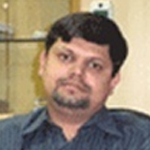 Hemant Bothra MD Trust Chemists & DruggistsYongest & Dynamic Enterpreneur Award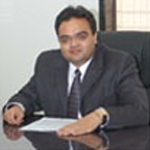 Nikunj Kirtibhai Kanakia Chairman/MD Lifeline Industries LtdInfrastructure Co.of the year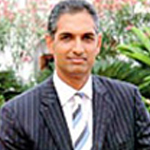 Sanjay Reddy Vice-chairman of GVK Industries & MD of Mumbai International Airport LtdCSR Woman of the year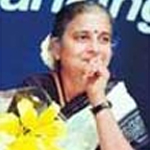 Ms Sudha Murthy Chairman Infosys Foundationin a star-studded, power-packed audience followed by outstanding presentations from the think tanks of India, 2nd Annual India Leadership Conclave 2011(indialeadershipconclave.com) & Indian Affairs’s Business Leadership Awards 2011 ( www.indianaffairs.in ) organized by Indian Affairs & Indo-American Chamber of Commerce concluded at Hotel Nootel, Mumbai, India on 22nd April with business Leaders & Companies were honored with coveted Awards. The Nominations in various segments was marked by votings & sms campaigns to choose their Leaders. The suspense got over when the Awards were declared by the Chief Guest of the Evening by Shri Sanjay Nirupam, Member of Parliament, Government of India & AICC Secretary who gave away the Awards to the winners. Speaking at the Conclave, Nirupam while congratulating the Winners urged the industry “to come forward & be a part of catalyst of change. He further added that the Nation need their services to take Indian Industry to the global map” .Award Winners :Those who were awarded are India’s Most Admired Private Bank – Yes Bank Ltd., India’s Most Admired Public Bank – Bank of Baroda. ,India’s Most Promising & Admired Infrastructure Company – MARG GROUP. India’s Most Admired 4 Wheeler Company- Fiat India Automobiles Limited. BusinessLeader of the Year – Malvinder Mohan Singh, Chairman, Fortis Group., BusinessWoman of the Year : Naina Lal Kidwai: Country Head India , HSBC. India’s Best Managed Hospitality Group : Alila Diwa Goa Hotel, India’s Most Promising IT & Web Solution Provider Company : Dotcom Services India (P) Ltd, & General Data Pvt Ltd. India’s Most Admired & Best Managed Medical Tourism Company – Fortis Healthcare Ltd., Innovative CEO of The Year – G.R.K.Reddy, Chairman, Marg Group., Excellence in Social Service – Marg Parivarthan. India’s Dynamic Entrepreneur of The Year : Captain G.R.Gopinath, & Shailendra Singh,Joint Managing Director, Percept Limited. India’s Most Admired IT Software Company : Infosys Technologies Ltd, India’s Most Admired Telecom Company : Videocon Ltd., India’s Most Admired Consumer FMCG Company : Elder Healthcare Ltd, India’s Most Admired IT Global Career Company for Masses : St Angelos Ltd., India’s Most Admired Pharmaceutical Company : Pfizer Ltd., India’s Most Promising Retail Pharmacy Company : Hetero Pharmacy., India’s Most Admired Aviation Company : Kingfisher Airlines Ltd., India’s Most Admired Legal Firm : DSK Legal., Outstanding Contribution to Indian Cinema : Yash Chopra., Media Magnet of The Year : Dr Pranoy Roy, Chairman, NDTV & Ronnie Screewala, Chairman, UTV Group, Excellen ce in Biotech Research : Biochem India Ltd. India’s Most Admired Infra-Projects Company : Unity Infra-Projects Ltd, Patil Group : India’s Most Admired Construction Group., Excellence in CSR Healthcare Services, MGM Excellence in Neutraceutical Innovation Zenova Bio – Nutrition.Excellence in CSR Healthcare Services : MGM New Bombay Hospital. ,Excellence in Neutraceutical Innovation : Zenova Bio – Nutrition.Speakers.Dr. Lalit S. Kanodia, Founder & Chairman. Datamatics, talked on IT Revolution in India : Can India take keyboards to rural India?, Captain G R Gopinath: Founder Chairman, Deccan 360 Degrees, on Re-inventing AAM AADMI’S Flight : Have we missed the bus?, Rajeev Kapoor, CEO, Fiat India to speak on Luxury VS Elegance – The Future of Four Wheeler Markets in India, G.R.K. Reddy , CMD, MARG Group on “Opportunities for Corporate India in building Sustainable Regional Growth Models”., Anand Desai, Managing Partner, DSK Legal on FDI Destination: India. Huzaifa Khorakiwala, Executive Director, Wockhardt Ltd & CEO, Wockhardt Foundation on Human Values for World Peace, Agnelorajesh Athaide, CMD, St Angelos Ltd.on Computer Education for Masses, Ravi Menon : MD & Head Strategy, HSBC on “Investment Banking in India :Challenges & Opportunities, Shailendra Singh : Joint Managing Director, Percept on India on the move : Brand India & Rana Kapoor, Chairman, YES BANK LTD on “Professional Entrepreneurship in Emerging IndiaDr Mukesh Batra,Dr Mukesh Hariawala,Dilip Surana of Microlabs, Upinder Zutshi of Infinite Computers,Dr Ravindranath Of Global Hospitals,RatanTata,Priyanka Chopra Among Others declared Winners at 4th Annual India Leadership Conclave 2013. Nation’s Biggest Leadership Awards were conferred to top achievers, Aanjaneya Life care, Ranbaxy,Croma,Datamatics,Adroit Biomed,Sudar Industries,Zuventus Healthcare Among Others received top recognition at ILC Power Brand 2013in a sequel to a two month voting & Nation’s quest to chose the coveted & prestigious ILC Power Brand 2013, the 4th Annual India Leadership Conclave & Indian Affairs Business Leadership Awards 2013 was held on Friday, 21st June at Hotel Leela,Mumbai in a star-studded glittering award ceremony attended by top leaders, business tycoons, social reformers & Political Leaders. Organized by Indian Affairs(www.indianaffairs.tv ) & Breakfast news TV (www.breakfastnews.tv ), the historic 4th edition of India Leadership Conclave had a special message as the theme of the conclave was New India – Agenda For Change.India Leadership Conclave & Indian Affairs Business Leadership Awards organized by Network7 Media Group’s Indian Affairs Magazine, Asia’s biggest analytical news Magazine, is arguably one of India’s prestigious & coveted title. Over the years, Indian Affairs has established a credible platform of serious discussion where Brand India’s most illustrious Leaders & icons assemble to discuss the roadmap for India’s growth trajectory. The last three Annual Affairs at the India Leadership Conclave Platform, we have witnessed some of the biggest think-tanks of the contemporary leaders in society from social to political & from business to cultural has addressed, deliberated & opened up the new mantras of developments. While more than 200 Leaders of Indian mainstream polity have spoken, the platform has recognized & honored more than top 300 Leaders & Enterprises over the last three annual editions. Indian Affairs Business Leadership Awards 2013 are set of prestigious awards developed by the eminent Juries & bestowed to the deserving Leaders & Enterprises after a through screening of their landmark achievements for their significant accomplishments in their own fields who have performed under tough conditions imbibing innovation in their business approach. Clearly India Leadership Conclave & Indian Affairs Business Leadership Awards 2013 are India’s most eagerly awaited & prestigious title in recent times as one can see in various media reports. Indian Affairs take utmost care in ensuring the proper mechanism in place & periodically review the process of voting’s which go on for sixty days to select the final winner. Clearly India Leadership Conclave & Indian Affairs Business Leadership Awards 2013 are India’s most eagerly awaited & prestigious title in recent times”. This Year’s Nominations had inclusion of some new categories such as Rising Brand Campaign Of The Year 2013, Brand Icon of The Year 2013, Corporate Governance & Sustainability Vision Award 2013 etc to make it much more wider & value-centric said Satya Brahma. “Indian Affairs had set up  independent panel of prominent society and industry leaders to judge the awards & Winners are  selected on the basic of votings by the public. Some of the highlights of the Judging Process include Initiatives that were undertaken or became effective in the last 12-18 months & the following criteria when compiling the Finalist in Final Nominations.Widely perceived to be the most prestigious event in Asia, The Conclave aimed to create a strong platform for interaction amongst the leaders of today & tomorrow. Entering in its 4th  year, the much anticipated nomination categories for the 4th Annual India Indian Affairs Leadership Business Leadership Awards 2013 had as many as 30 voting categories in various fields & Special Jury Awards. Commenting on the announcement, Satya Brahma, Chairman of 4th  Annual India Leadership Conclave & Indian Affairs Business Leadership Awards 2012 said, "We attempt to recognize the shining stars of brand India through a credible Award mechanism where each nomination has four nominees judged by the eminent juries & are thrown upon to public for three-tier votings through sms & email votings & finally by the Juries verdict". "This year’s nominations were blending with young blood with veterans while a lot of emphasis has been given to the SME sectors which are often neglected due to the presence of big personalities & brands" he added. The Awards were presented by Dr Mukesh Batra, Chairman, Dr Batra’s, Mr Kewalk Handa, Chairman, salus Lifecare & Mr Satya Brahma, Chairman & Editor-In-Chief, Indian Affairs.The Individuals & Companies who shined at the India Leadership Conclave 2013 Platform are.Business Leader of The Year 20131.Dr. K. Ravindranath, CMD – Global Hospitals Group. 2.Businesswoman of the YearZoya Akhtar, Producer & Director, Indian Cinema 3.India’s Most Valuable IT Software Company.Datamatics Global Services Limited.5.Outstanding Contribution to Skincare Innovation Award 2013.Dr Nilayini.G, Founder CEO, Blu Skin & Cosmetology Clinic. 6.Emerging Medical Equipment Company of the Year 2013Elder Instrument Pvt Ltd. 7.CEO of the year.Mr.Upinder Zutshi. CEO & MD, Infinite Computer Solutions India Ltd. 8.First Generation Entrepreneur of the yearMr. Prakash Guha. Managing Director. Zuventus Healthcare Ltd.9.Deal Maker of The Year 2013.Copart inc. 10.Emerging Company of the Year 2013 (Textiles)Sudar Industries Limited. 11.India’s Valuable Financial Consultancy & Stock Brokerage Company 2013Bonanza Portfolio Ltd. 12.India’s Most Admired Beauty Expert (Medical Profession)Dr. Rashmi Shetty. Founder CEO, Ra Skin & Aesthetics& Dr.Jaishree Sharad, CEO, Skinfiniti Aesthetic Skin and Laser Clinic13. India’s Most Promising Entrant in Healthcare Innovations Award 2013Adroit Biomed Limited. 14.India’s Emerging Healthcare Company of the Year 2013.Zuventus Healthcare Ltd. 15.Clinical Trials Data Management Company of The Year 2013.Karmic Labs Pvt. Ltd. 16.India’s Most Valuable Retail Electronic Company of the year. Croma (Infiniti Retail Limited )17.India’s Most Promising B-School of the Year 2013.The Indian Institute of Planning and Management (IIPM)18.India’s Most Valuable Healthcare Chain 2013.Global Hospitals Group 19.India’s Most Promising Telecom Company of the Year 2013.Uninor20.Rising Brand Campaign Of The Year 2013Made In India, A United Initiative  21.Brand Icon of The Year 2013. Mr. Shailendra Singh, Jt MD, Percept Group22.Emerging Brand of The Year 2013Chericof Cough ( Ranbaxy) 23.India’s Most Valuable Company in Database Management.  Datavail Infotech Pvt. Ltd24.Corporate Governance & Sustainability Vision Award 2013 Aanjaneya Lifecare Ltd25.Social Enterprise of The Year 2013TrinayaniThe Individual Categories by the  Jury’s Verdict & Popular Choice1. Transformational Leader of the Decade. Mr. Ratan Tata, Chairman Emeritus of the Tata Group2.Millennium Business Leader of the DecadeMr. Mukesh Dhirubhai Ambani, CMANAGING DIRECTOR, Reliance Industries Ltd.3.Global Indian of The Year 2013 (Healthcare)Dr Mukesh Batra, Chairman, Dr Batra's Positive Health Clinic.4.Fashion Icon of the Decade 2013Mr. Manish Malhotra, Fashion Designer5.Indian Healthcare Visionary of the DecadeDr Mukesh Hariawala, Cardiac Surgeon & Healthcare Economist6.Actress of the DecadeMs.Priyanka Chopra7.Lifetime Achievement Award For Medicine Prof. Dr. Nandkishore Shamrao Laud.Orthopaedic Surgeon, Chairperson, Laud Clinic.8.India’s Most Respected Company in Corporate Governance & Excellence Award Infinite Computer Solutions (India) Ltd.9.Dynamic Entrepreneur (Woman) AwardDr. Ruchi Dass,Founder & CEO, HealthCursor Consulting Group.10.India’s Most Promising Fastest Growing Fitness Club 2013Your Fitness Club ( YFC)11.Dynamic Entrepreneur of the Year 2013Mr Dilip Surana - CMD, Microlabs Ltd.12.Pharma Professional of The DecadeDr Ajit.V.Dangi - President, Danseen Consulting13.Outstanding Contribution to Indian MedicineDr. Kaushal Pandey - Cardiac Surgeon14.India’s Most Prestigious Brands of The DecadeREVITAL & VOLINI15.Lifetime Achievement Award for Literacy & Indian CinemaMr. Javed  Akhtar, Poet, Lyricist & Social Activist16. Outstanding Contribution to the Indian Telecom IndustryMr. Vimal Wakhlu,CMD,Telecommunications Consultants India Limited.17. Celebrity Columnist of the Year Ms Nisha Jamwal, Celebrity Columnist & Social Activist 18. Social Reformer of The Year Mr. AgneloRajesh N. Athaide, CMD, St. Angelo's Computers Ltd.Pharmaceutical Leadership Summit & Awards ( www.pharmasummit.in ) ( India’s most awaited & credible Annual Event)Originally launched in 1999 as the Pharma Business & Technology Excellence Awards, these were first produced by the PHARMA BUSINESS & TECHNOLOGY MAGAZINE as a means of honoring innovation in pharmaceutical marketing, corporate governance and research and development & Lifetime Achievements category. Pharma Excellence Awards were produced by PBT Awards in India and expanded to recognize global corporate citizenship and individual achievements. As PBT Magazine was discontinued, the task was taken up by the Management of Pharma Leaders Magazine. Over the Years, the awards was re-evaluated and recast to focus more on scientific accomplishments in industry and academic pharmaceutical research. The awards have been presented and at a sold-out black tie gala to over 50 industry executives and leading academic scientists from around the world joined in a moving tribute to the more than twenty winners honored that evening. PRVIOUS AWRAD WINNERS included : Late Shri Parvinder Singh, Ranbaxy –Chairman, Ranbaxy Labs Ltd, 1999, Shri Desh Bandhu Gupta,Chairman, Lupin Ltd – 1999, Shri K.Anji Reddy, Chairman, Dr Reddy’s Labs Ltd – 1999, Shri Devinder Pal, Management Consultant. 1999, Shri Samprada Singh, Chairman, Alkem Labs Ltd., Shri Ajit Singh, Chairman, ACG Worldwide, Shri I.A.Modi, Chairman, Cadila Pharmaceuticals Ltd. Shri Vikram Aima, CMD, Ochoa Labs Ltd. Shri Habil F Khorakiwala.Chairman, Wockhardt Ltd. Shri Raghavendra Rao, Chairman, Orchid Pharmaceuticals Ltd. Shri Dilip Sanghvi, CMD, Sun Pharmaceuticals Ltd. The 2010 annual Pharmaceutical Achievement Awards recognized the significant accomplishments of individuals and organizations in the global pharmaceutical and biotechnology industries in the areas of science, business and corporate generosity. These awards have been designed with the broad support and unbiased contributions of industry and academic advisors, a well respected international accounting firm and the production team of Pharma Leaders under the supervision of Editor-In-Chief of Pharma Leaders Magazine.Winners of 2nd Annual Pharmaceutical Leadership Summit 2009 : Excellence Awards.V.S.Reddy, Managing Director, British Biologicals. (India’s most Admired Neutraceutical Company)Ms Anju Gupta, Managing Director, VHB Life Sciences Ltd. (Most technically & scientifically advanced Pharmaceutical Manufacturing unit of the year).S.K Singh, Managing Director, Cachet Pharmaceuticals Pvt. Ltd (Emerging Company of the year Award)Dilip Surana, Managing Director, Microlabs Ltd. (Company of the Year).Shri Suresh Kare, Chairman, Indoco Remedies Ltd. (Life Time Achievement Award).R.C.Bhagat, Chairman, VHB Life Sciences Ltd. (Lifetime Achievement Award).Samprada Singh, Chairman, Alkem Labs Ltd. (Lifetime Achievement Award)Mr Manohar Kothari, Managing Director, Indo German Pharma Equip Pvt Ltd. (Life Time Achievement Award) Dr Himadri Sen,President, R&D, Ranbaxy Ltd (Excellence in “NDDS”& Generics)Sri Ajit Singh, Chairman & Sri Jasjit Singh,MD, ACG World Wide (Lifetime Achievement Award).Sri Jagdish Saxena, Chairman & MD, Elder Pharmaceuticals Ltd (Lifetime Achievement Award).Mr Malvinder Mohan Singh,Chairman,MD & CEO,Ranbaxy Ltd (Dynamic Enterpreneur of the year)Sri Kaushik Desai ,Director& CEO Global Pharmatech (Excellence in Pharma Profession)Dr P.M Naik, Project Director, Zydus Cadila Ltd (Excellence in Pharma Profession)Dr Desh Bandhu Gupta, Chairman, Lupin Ltd (Lifetime Achievement Award).Mr C.P.Bothra, Managing Director, Medreich Group (India’s Most trusted Export Company of the year)Mr N.K.Singh, CMD, Galpha Labs Ltd. (India’s Fastest growing Pharmaceutical Company 09)Ms Anju Gupta, MD, VHB MEDISCIENCES LTD (India’s Youngest MD & CEO)Winners of 3rd Annual Pharmaceutical Leadership Summit 2010 : Excellence Awards.Businessman of the Year 2010 Shri Malvinder Mohan Singh, Group Chairman, Fortis Businesswoman of the Year 2010 - Dr.Villoo Morawala-Patell, Founder and CMD, AVESTHAGEN LIMITEDDynamic Entrepreneur of the Year 2010, Shri Dilip Surana, CMD, Microlabs Ltd.India’s Best Pharma OTC Company of the Year 2010- Abbott LtdIndia’s Best Nutrition & Neutraceuticals Co of the Year 2010 - Dr Anjali Mukerjee’s Health Total Best Pharma Company of the Year 2010 - Abbott Ltd,Pharma CSR Organisation of the Year 2010. Wockhardt FoundationPharma Professional of the Year 2010 -  , Shri Tapan Ray, Director-General, OPPI. Shri Kewal Handa, MD, Pfizer & Wyeth Ltd. Shri Deepak Naik, Managing Director, Eisai Pharma LtdLifetime Achievement Award of 2010. Dr.Y K Hamid, Chairman Cipla Ltd,Shri Samprada Singh, Alkem Labs Ltd. Shri I.A.Modi, Chairman,Cadila Pharmaceuticals Ltd. Shri Joseph D’souza, Chairman, Oswolrld. Best Brand of the Year 2010. Volini & Revital,Best Company in R & D Excellence 2010 - , Bharat Biotech International Ltd. India's Most Admired Surgeon Of the Year 2010, Dr Ramakant Panda, VC, Asian Heart InstituteIndia's Fastest growing retail Pharmacy Chain 2010 Trust Chemists & Druggists LtdExcellence in Pharmacy Profession of the Year 2010 Dr Bharatesh R Jagashetty, Drug Controller of KarnatakaExcellence Innovators in Blood and Biological Products of the Year 2010 Synergy Diagnostics Pvt Ltd India's Most Watched Company of the Year 2010 Elder Pharmaceuticals Ltd.Company of the Year 2010 (SME) Galpha Laboratories LtdExcellence in Bulk Drug and Exports, Hetro Drugs LtdEmerging Company of the Year 2010 Samarth Pharma Pvt LtdIndia’s Most Admired Pharma Company of the year 2010 Pfizer LtdHottest Exports Company of the Year 2010, Bry Air Asia Pvt Ltd Research Scientist of the year 2010, Dr Rashmi Barbhaiya, CEO & MD, Advinus Therepeutics Ltd, Computer Literacy Programs for Masses - ST ANGELOS COMPUTER LTD. 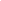 